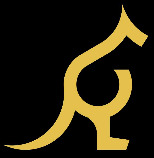 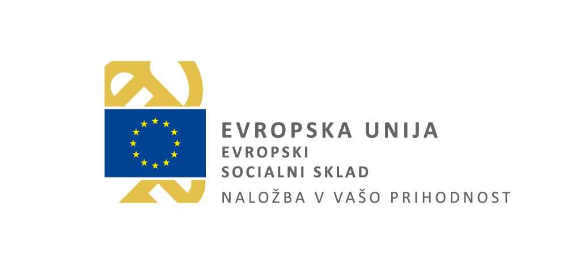 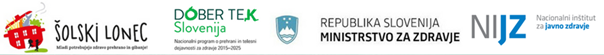 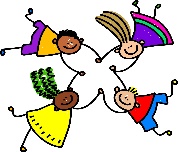 VabiloVse starše,tiste, ki ste to že in tudi tiste, ki to še boste,vabimo v »Šolo za življenje«. Potekala bo vsak drugi ponedeljek v mesecu,v večnamenskem prostoru Vrtca Kurirček Logatec.Prvo predavanje bo v ponedeljek, 8. 10. 2018 ob 17:30 uri.Z gospo Petro Paver Urek bomo razmišljali o temi,»Kaj je prava vzgoja – večna dilema tako staršev, kot tudi vzgojiteljev«.Lepo vabljeni!